Администрация Варнавинского муниципального районаНижегородской областиП О С Т А Н О В Л Е Н И Е         __ 2022г.                                                                   		  № ____Об изменении перечня главных администраторов доходов Варнавинского муниципального района на 2022годВ соответствии с п.4 постановления №845 от 07.12.21г« Об утверждении перечня главных администраторов доходов и перечня источников финансирования дефицита бюджета Варнавинского муниципального района на 2022год и плановый период 2023 и 2024 годов»,Администрация Варнавинского муниципального района  постановляет:Внести следующие изменения в  приложение 1 к постановлению №845 от 07.12.21г «Об утверждении перечня главных администраторов доходов и перечня источников финансирования дефицита бюджета Варнавинского муниципального района на 2022год и плановый период 2023 и 2024 годовПозицию 074 « Управление образования администрации Варнавинского муниципального района»»  дополнить строкой  следующего содержания:    2. Настоящее постановление  вступает в силу со дня его подписания и распространяется на правоотношения ,возникшие с 01января 2022 года.  3. Контроль за исполнением настоящего постановления возложить на финансовое управление администрации Варнавинского муниципального района (Серебрякова Н.В.)Глава местного самоуправления                                            С.А. Смирнов07420249999050110150Прочие межбюджетные трансферты, передаваемые бюджетам муниципальных районов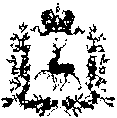 